                      Overig: het gewasHet gewas: alle planten die op een stuk land groeienDe tarwe: een soort graan waarvan brood wordt gemaaktDe haver: is ook een soort graan, paarden eten graag haverDe hop: is een gewas waar ze bier van makenDe mais: een soort graan met grote gele korrels die in een kolven groeien. 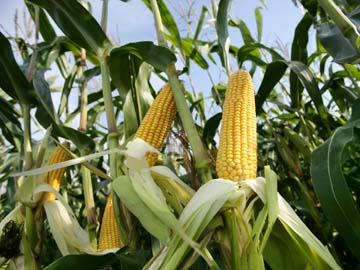 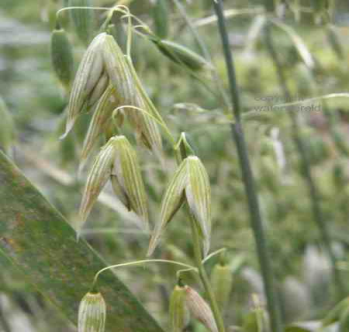 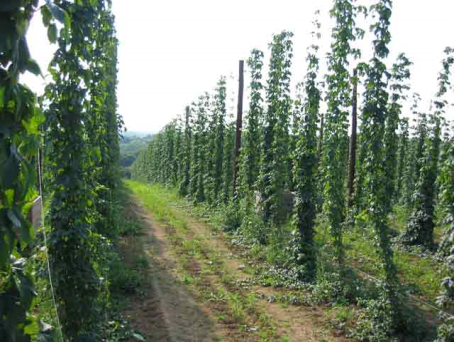 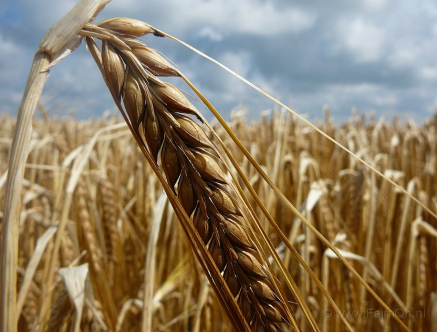 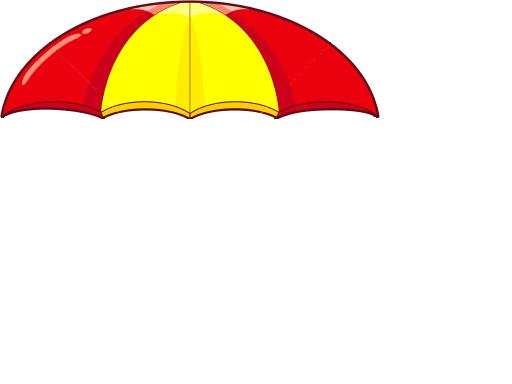 